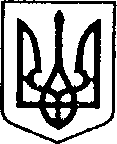 УКРАЇНАЧЕРНІГІВСЬКА ОБЛАСТЬН І Ж И Н С Ь К А    М І С Ь К А    Р А Д АВ И К О Н А В Ч И Й    К О М І Т Е ТР І Ш Е Н Н ЯВід 11 січня 2024 р.			 м. Ніжин 					№ 9Про встановлення статусу дитини,яка постраждала внаслідок воєннихдій та збройних конфліктівВідповідно до пункту б статті 34, статей 42, 51, 52, 53, 59, 73 Закону України «Про місцеве самоврядування в Україні»,Регламенту виконавчого комітету Ніжинської міської ради VIII скликання, затвердженого рішенням Ніжинської міської ради Чернігівської області від 24 грудня 2020 року № 27-4/2020, частини 6 статті 30¹ Закону України «Про охорону дитинства»,Порядку надання статусу дитини, яка постраждала внаслідок воєнних дій тазбройних конфліктів, затвердженого постановою Кабінету Міністрів України «Про затвердження Порядку надання статусу дитини, яка постраждала внаслідок воєнних дій та збройних конфліктів» від 05 квітня 2017 року № 268 (зі змінами), розглянувши пропозиції комісії з питань захиступрав дитини (Протокол комісії з питань захисту прав дитини від 20 грудня 2023 року № 16), виконавчий комітет міської ради вирішив:1. Встановити статус дитини, яка постраждала внаслідок воєнних дійта збройних конфліктів, а саме: зазнала психологічного насилля:1.1. Неповнолітньому хххх1.2Малолітній хххх1.3. Неповнолітньому ххх1.4. Малолітньому ххх1.5.Малолітній ххх1.6.Малолітній хх1.7.Малолітньому ххх1.8. Малолітньому хххх1.9. Малолітній хххх1.10. Малолітньому хххх1.11. Неповнолітньому ххх1.21. Повнолітньому хххх1.31Повнолітній ххх1.32. Малолітньому ххх1.33. Малолітній ххх1.34. Малолітньому ххх1.35. Малолітньому ххх1.36. Неповнолітній ххх1.37. Малолітньому ххх1.38. Малолітньому  ххх1.39. Неповнолітній ххх1.40. Малолітньому ххх1.41.  Неповнолітній  ххх1.42. Малолітній ххх1.43. Малолітній ххх1.44. Малолітньому  хххх1.45. Малолітній ххх1.46. Малолітньому ххх1.47.  Малолітній ххх1.48. Малолітньому ххх1.49. Малолітньому  ххх1.50. Малолітній  хххх1.51. Малолітній хххх1.52. Неповнолітньому хххх1.53. Малолітній ххх1.54. Малолітній ххх1.55. Малолітньому ххх1.56. Малолітньому хххх1.57. Неповнолітній ххх1.58. Малолітньому хххх1.59. Неповнолітньому ххх1.60. Малолітньому ххх1.61. Малолітній хххх1.62. Малолітній ххх1.63. Неповнолітньому ххх1.64. Малолітньому ххх1.65. Неповнолітньому ххх1.66. Малолітньому ххх1.67. Неповнолітньому ххх1.68. Малолітній ххх1.69. Малолітній ххх1.70. Малолітньому  хххх1.71. Малолітньому хххх1.72. Повнолітньому ххххх1.73.  Малолітній хххх1.74. Малолітній хххх1.75. Малолітній хххх1.76. Малолітній хххх1.77. Неповнолітньому хххх1.78. Неповнолітньому хххх1.79. Неповнолітньому хххх1.80.Малолітньому ххх81. Неповнолітньому хххх1.82. Малолітній хххх1.83. Малолітній хххх1.84. Неповнолітньому ххххі.1.85. Малолітньому хххх1.86. Малолітньому хххх1.87. Неповнолітній ххх1.88. Малолітньому хххх1.89.Малолітній хххх1.90.Малолітній ххх1.91.Малолітній ххх1.92. Малолітньомухххх1.93.  Малолітній ххх1.94. Малолітньому ххх1.95. Неповнолітньому хххх1.96. Малолітній ххх1.97. Малолітньомухххх1.98. Малолітній хххх1.99. Малолітнійххх1.100.Малолітньому ххх1.101. Малолітній  ххх1.102. Повнолітній хххх1.103. Малолітньому хххх1.104.Малолітньому хххх1.105. Малолітньому ххх1.106. Малолітньому  хххх1.107. Малолітній хххх1.108. Малолітній  хххх1.109. Неповнолітній хххх1.110.Неповнолітній хххх1.111. Малолітньому ххх1.112. Малолітній хххх1.113Малолітній хххх1.114. Неповнолітній ххх1.115. Малолітній ххххх1.116. Малолітньому ххххх1.117. Повнолітній хххх1.118. Повнолітній хххх1.119. Малолітній хххх1.120. Малолітньому хххх1.121. Малолітній ххх1.122. Малолітній ххх1.123. Малолітній ххх1.124. Неповнолітньому ххх1.125.Малолітньому  хххх2. Внести зміни до пункту102 рішення виконавчого комітету Ніжинської міської ради  від 07.12.2023 № 554 «Про встановлення статусу дитини,яка постраждала внаслідок воєнних дій та збройних конфліктів» та викласти його в наступній редакції:«1.102. Неповнолітній хххх, хххх року народження (свідоцтво про народження серія ххх від хххх року,актовий запис № ххх від хххх року). хххх проживає за адресою: вулиця хххх, будинок хххх, квартира хххх в місті Ніжині Чернігівської області».3. Начальнику служби у справах дітей Наталії Рацин забезпечити оприлюднення даного рішення на офіційному сайті міської ради протягом 5 робочих днів з дня його прийняття.4. Контроль за виконанням рішення покласти на заступника міського голови з питань діяльності виконавчих органів ради Ірину Грозенко.Міський голова                                                               Олександр КОДОЛАПояснювальна запискадо проекту рішення «Про встановлення статусу дитини,яка постраждала внаслідок воєннихдій та збройних конфліктів»Відповідно до пункту б статті 34, статей 51, 52, 53, 59, 73 Закону України «Про місцеве самоврядування в Україні»,Регламенту виконавчого комітету Ніжинської міської ради VIII скликання, затвердженого рішенням Ніжинської міської ради Чернігівської області від 24 грудня 2020 року № 27-4/2020, частини 6 статті 30¹ Закону України «Про охорону дитинства»,Порядку надання статусу дитини, яка постраждала внаслідок воєнних дій тазбройних конфліктів, затвердженого постановою Кабінету Міністрів України «Про затвердження Порядку надання статусу дитини, яка постраждала внаслідок воєнних дій та збройних конфліктів» від 05 квітня 2017 року № 268 (зі змінами), розглянувши пропозиції комісії з питань захиступрав дитини, захищаючи інтереси дитини виконавчий комітет Ніжинської міської ради, як орган опіки та піклування, встановлюєстатус дитини, яка постраждала внаслідок воєнних дійта збройних конфліктів.Даний проект рішення містить інформацію, яка належить до конфіденційної та без згоди осіб, яких вона стосується, опублікуванню не підлягає відповідно до статті 32 Конституції України, статей 301, 302 Цивільного кодексу України, Закону України «Про доступ до публічної інформації» №2939-VIвід 13.01.2011р., «Про захист персональних даних» №2297-VIвід 01.06.2010 р..Даний проект рішення потребує дострокового розгляду, оскільки рішення стосується соціально-правового захисту дітей.	Враховуючи вищевикладене, проект рішення «Про встановлення статусу дитини,яка постраждала внаслідок воєннихдій та збройних конфліктів»може бути розглянутий на засіданні виконавчого комітету з позитивним вирішенням питання.	Доповідати проект рішення Про встановлення статусу дитини,яка постраждала внаслідок воєннихдій та збройних конфліктів»на засіданні виконавчого комітету Ніжинської міської ради буде начальник служби у справах дітей Наталія РАЦИН.Начальник служби у справах дітей                                     Наталія РАЦИНВізують:Начальник службиу справахдітей			Наталія РАЦИНЗаступник міськогоголовиз питаньдіяльностівиконавчихорганів ради		Ірина ГРОЗЕНКОКеруючий справамивиконавчого комітету Ніжинської міської ради		Валерій САЛОГУБНачальник відділуюридично-кадровогозабезпечення			В’ячеслав ЛЕГА